Додатокдо рішення виконавчого комітету міської ради від 26.10.2023 року №321 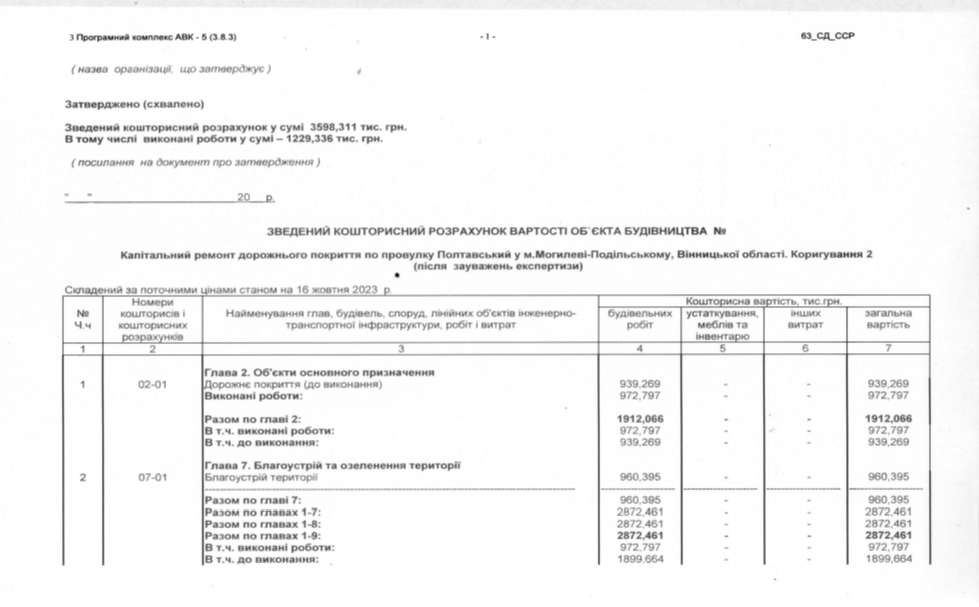 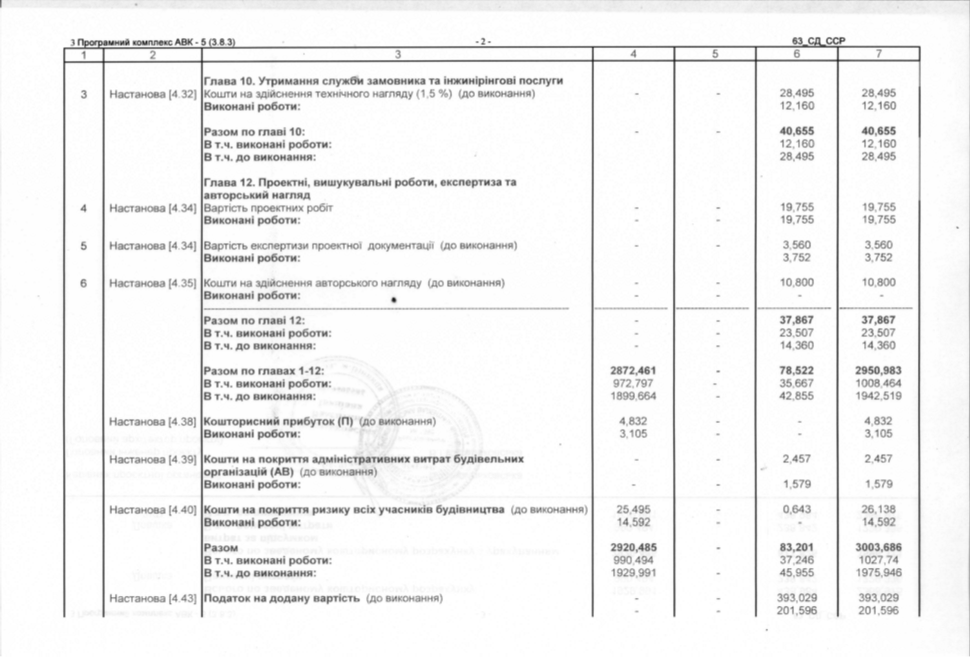 Перший заступник міського голови	Петро БЕЗМЕЩУК